Name: 	Adm.No.	Class:	END OF TERM II 2022 FORM 4 EXAMINATIONKenya Certificate of Secondary EducationCOMPUTER STUDIES451/2 (Practical – Marking Guide Sheet)August/September 2022 - 2½ HOURSQuestion OneQUESTION TWO	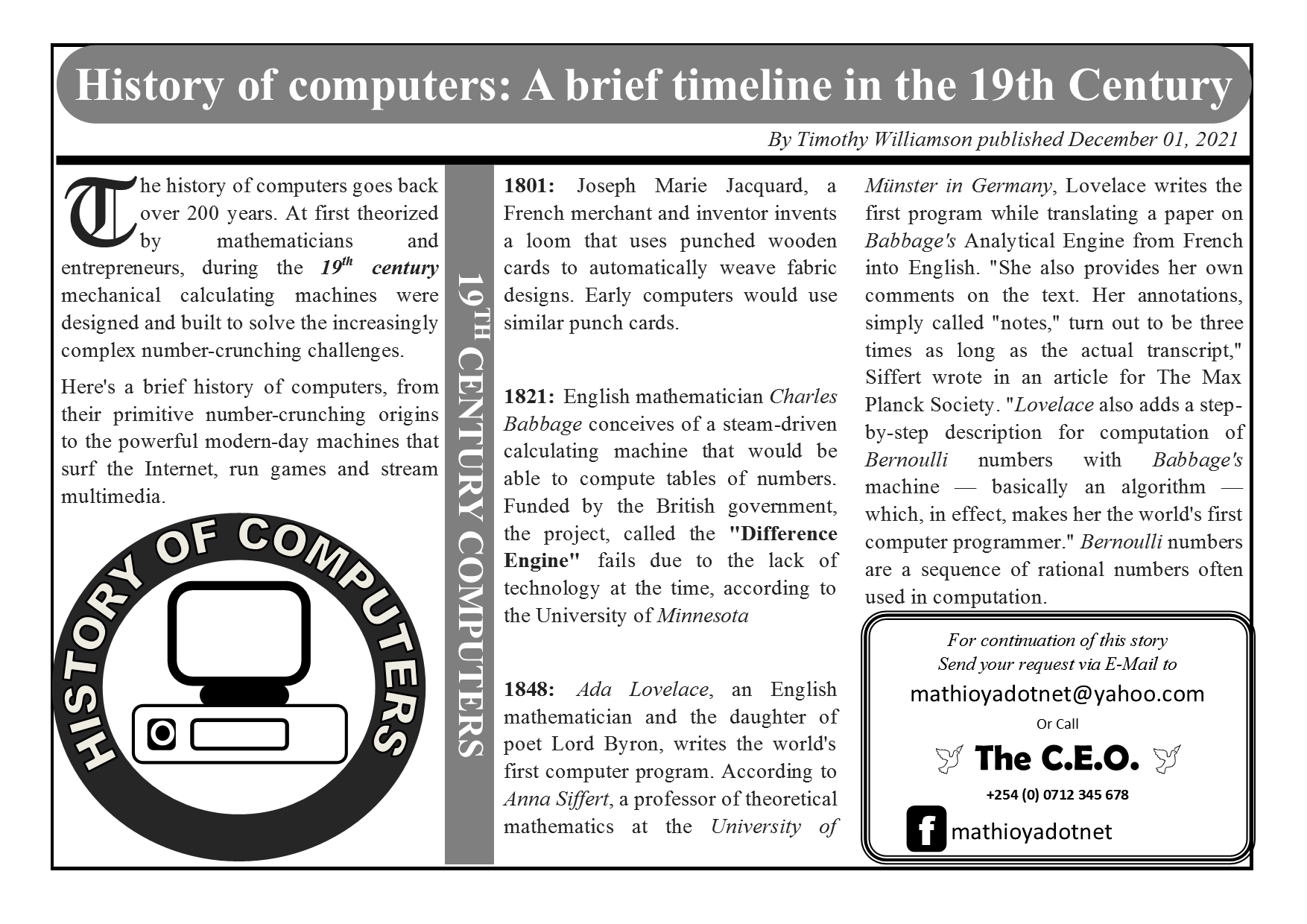 PartActivityMaxScore(a)Create a workbook and enter the details as above. Rename the worksheet as Partner’s Vendor hence save your file as Youth Group.Create a workbook and enter the details as above. Rename the worksheet as Partner’s Vendor hence save your file as Youth Group.18mks18mks(a)Entering all data into a worksheetCorrectness/accuracy in entry of dataApplication of borders to the tableBolding the header row and titleTyping title in two lines/rows (i.e. not as one continuous line)Renaming the worksheet as Partner’s VendorCorrectly saved file as Youth Group6mks4mks2mks2mks 2mks2mks2mks(b)Keep the title of the centered across the table and format it to be bold, font size 16 and Rockwell font. Keep the title of the centered across the table and format it to be bold, font size 16 and Rockwell font. 2mks2mks(b)Merging and cantering the title across the tableBolding, Font size and Font1mk1mk(c)Apply a text direction of 45° to all column labels in the table above. Apply a text direction of 45° to all column labels in the table above. 2mks2mks(c)At least 4 Correctly rotated labels @ ½ 2mks(d)Format the figures in sale column to 2 decimal places. Format the figures in sale column to 2 decimal places. 1mk1mk(d)Correct format of decimals in sales values to 2 d.p.1mk(e)Using Data Validation tool apply a rule to the cells under Vendor names label as follows: Using Data Validation tool apply a rule to the cells under Vendor names label as follows: 3mks3mks(e)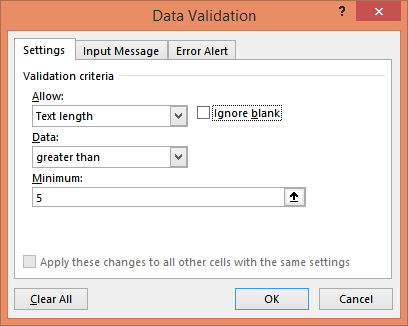 (e)Settings: Allow text whose length is larger than five.1mk(e)Input Message: With a title, “Vendor Name” and a message “Kindly enter a vendor name in this cell”.1mk(e)Error Alert: Title, “Invalid Input” and a message “The name you entered is too short for this cell. Please try again”. With a style Stop.1mk(f)Use appropriate formulae/function to calculate:Use appropriate formulae/function to calculate:6mks(f)(i) Gross profit for each member.2mks(f)(ii) Reserves for each member2mks(f)(iii) Net profit for each member.2mks(g)Use “IF function” and net profit to analyse the vendors, taking the following remarks:Use “IF function” and net profit to analyse the vendors, taking the following remarks:6mks(g)Attempt to use IF functionUse of IF Function correctly as follows
=IF(G4>=5000,"V.Good vendor",IF(G4>=2500,"Good vendor","Dormant vendor"))Copying the formula to all cells2mks3mks1mk(h)Type the labels Sales Above 5000 and Total Expenditure above 500 in cells A21 and A22 respectively. (1 mark)1mk(i)Using appropriate functions work out the Number of Sales exceeding 5000 and then Total Expenditure exceeding 500 into cells C21 and C22 respectively. Using appropriate functions work out the Number of Sales exceeding 5000 and then Total Expenditure exceeding 500 into cells C21 and C22 respectively. 2mks(i)=COUNTIF(C4:C18, “>5000”)=SUMIF(E4:E18, “>500”)1mk1mk(j)Insert a new column between Expenditure and reserves and label it as Expenditure Rank. Use the new column to find the expenditure position using an appropriate function. The vendor with the least expenditure should be given Position 1 while the one with highest should be given the last position.Insert a new column between Expenditure and reserves and label it as Expenditure Rank. Use the new column to find the expenditure position using an appropriate function. The vendor with the least expenditure should be given Position 1 while the one with highest should be given the last position.4mks(j)Inserting ColumnAttempt to insert RANK functionUsing RANK function correctly i.e. =RANK(E4,$E$4:$E$18,1)Copying the formula1mk1mk1mk1mk(k)Use names of the vendor and cost to insert line graph, the title of the graph to be Productive Analysis, format it and place it in a separate sheet.Use names of the vendor and cost to insert line graph, the title of the graph to be Productive Analysis, format it and place it in a separate sheet.5mks(k)Line ChartCorrect SeriesX-Axis LabelsTitleY-Values 1mk1mk1mk1mk1mk(l)Print the Partner’s Vendor and Productive Analysis chart.2mksPartActivityMaxScore(a)Use a DTP software to design the following publication as it is with the following settings:Use a DTP software to design the following publication as it is with the following settings:5mks(a)paper size = A4orientation = Landscapepage margins = 0.5 inches all aroundGuides = 3 equal column guidesFile name = DotNetGen1mk1mk1mk1mk1mk(b)Create the three textboxes containing the story. Link the textboxes so as to have the text Autoflowing to the next textbox once the previous one gets filled up.Create the three textboxes containing the story. Link the textboxes so as to have the text Autoflowing to the next textbox once the previous one gets filled up.5mks(b)Drawing/inserting three textboxes into respective columns @ 1mkCreating Links between the boxes @ 1mk3mks2mks(c)Design the publication as it appears on the following page on the page you have created and fit all the items within the page.Design the publication as it appears on the following page on the page you have created and fit all the items within the page.31mks(c)Attempt to use correct fontsHeading in the shape:Enlarged font sizeWhite Font colourCorrect shapeShape fill colourText Below heading: By Timothy Williamson…Italics Right alignedText In ColumnsCompletenessAlignment (Justify)Bolding (any four @ ½)Italicizing (any four @ ½)Paragraph spacingDrop capVertical text  (19th Century computers)White font colourLarge fontVertical directionCircular LogoWord artDrawingArrangementBox at Bottom right CornerCompound borderInserting Symbol Facebook logoText alignment (center)21111113122121111111111(d)Disable automatic hyphenation from the story in the textboxes.Disable automatic hyphenation from the story in the textboxes.3mks(d)Removal of hyphens in each text box @ 1mk3mks(e)Insert your name and admission number as header, then your class and page number as footer.Insert your name and admission number as header, then your class and page number as footer.4mks(e)Attempt to insert headerCorrect HeaderAttempt to insert footerCorrect Footer1mk1mk1mk1mk(f)Print the publication.2mks